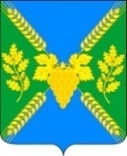 АДМИНИСТРАЦИЯ МОЛДАВАНСКОГО СЕЛЬСКОГОПОСЕЛЕНИЯ КРЫМСКОГО РАЙОНАПОСТАНОВЛЕНИЕот  20.02.2021                                                                                                                       № 26село МолдаванскоеО признании утратившим силу постановления администрации  Молдаванского сельского поселения Крымского района от 17 февраля 2020 года № 21 «Об утверждении Положения о порядке присвоения и сохранения классных чинов муниципальных служащих администрации Молдаванского сельского поселения Крымского района»Руководствуясь надзорным актом Крымской межрайонной прокуратуры, в целях высвобождения нормативной правовой базы муниципального образования от акта, дублирующего полномочия государственного органа, п о с т а н о в л я ю: 1. Постановление администрации Молдаванского сельского поселения Крымского района от 17 февраля 2020 года № 21 «Об утверждении Положения о порядке присвоения и сохранения классных чинов муниципальных служащих администрации Молдаванского сельского поселения Крымского района» признать утратившим силу.2.Ведущему специалисту администрации Молдаванского  сельского поселения Крымского района А.В.Петря обнародовать настоящее постановление путем размещения на информационных стендах, расположенных на территории   Молдаванского  сельского поселения Крымского района и разместить на официальном сайте администрации Молдаванского  сельского поселения Крымского района в сети Интернет.3. Постановление вступает в силу со дня официального обнародования.Глава Молдаванского сельского поселенияКрымского района                                                                              А.Н.Шахов                                                       